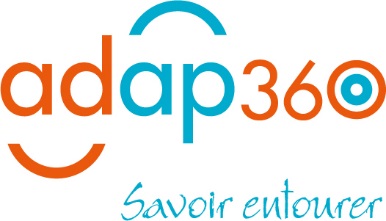 FORMULAIRE DE DEMANDE DE SERVICESNom de votre établissement :Nom de la personne responsable :Veuillez préciser le type de service :INFORMATION						FORMATION							ACCOMPAGNEMENT					ANALYSE ET RECOMMANDATION			Veuillez préciser la problématique visée :Trouble grave d’apprentissage				Trouble grave du comportement				Trouble du spectre de l’autisme				Déficience intellectuelle					Troubles anxieux						Déficience auditive						Trouble du langage						Autre								Précisez :Veuillez décrire la situation vécue dans votre établissement qui vous amène à demander les services d’« adap 360 » :Concernant le ou les professionnels qui répondront à votre demande, vous souhaitez que les services attendus soient donnés :À DISTANCE						EN PRÉSENCE					DATE						SIGNATURESECTION RÉSERVÉE À LA FEEPCette demande a été acceptée					Cette demande a été refusée					Motif du refus: L’établissement spécialisé qui donnera suite à la demande est :Sous la responsabilité de:Les services ont été dispensés en date du : Le coût du service a été établi à : 	$Commentaires :DATE				SIGNATURE